Приложениек постановлению администрациигорода Мурманскаот                  № Проект межевания территориив границах 209 микрорайона города МурманскаОсновная (утверждаемая) частьОглавление:1. Проект межевания территории.1.1 Основные положения проекта межевания территории.1.2 Анализ существующего положения.1.2.1 Характеристики земельного участка по сведениям ЕГРН.1.2.2 Характеристики объектов капитального строительства по сведениям ЕГРН.1.3 Сведения об образуемом земельном участке, его площади, характеристиках и возможном способе образования.1.3.1 Координаты характерных точек границ образуемого земельного участка в системе координат МСК-51.1.3.2 Координаты характерных точек границ образуемого земельного участка в местной системе координат города Мурманска.1.4 Красные линии и линии отступа от красных линий.1.4.1 Координаты характерных точек границ красных линий в системе координат МСК-51.1.4.2 Координаты характерных точек границ красных линий в местной системе координат города Мурманска.1.4.3 Координаты характерных точек границ линии отступа от красных линий в системе координат МСК-51.1.4.4 Координаты характерных точек границ линии отступа от красных линий в местной системе координат города Мурманска.1.5 Сведения о границах территории, в отношении которой утверждается проект межевания территории. 1.5.1 Сведения о границах территории, в отношении которой разработан проект межевания в системе координат МСК-51.1.5.2 Сведения о границах территории, в отношении которой разработан проект межевания в местной системе координат города Мурманска.2. Графическая часть.2.1 Территория проекта межевания.2.2 Красные линии и линии отступа от красных линий.2.3 Границы образуемого земельного участка. Проект межевания территории1.1. Основные положения проекта межевания территорииЗаказчиком работ по подготовке проекта межевания территории является местная религиозная организация православный Приход храма Святого равноапостольного князя Владимира города Мурманска Мурманской Епархии Русской Православной Церкви (далее – Приход).Постановлением администрации города Мурманск от 10.07.1997 №1848 согласован акта выбора земельного участка о резервировании за Приходом земельного участка на пересечении улиц Лобова и Торцева под храм Святого Благоверного Великого князя Владимира с хозпостройками и автостоянкой, площадью 3400 кв.м.Постановлением администрации города Мурманск от 24.11.1999 № 3222 Приходу увеличена площадь земельного участка для окончания строительства первого этапа. Распоряжение администрации города Мурманска от 16.09.2002 №424-р первый пусковой комплекс объекта «Храм Святого Благоверного Великого князя Владимира с хозпостройками и автостоянкой» введен в эксплуатацию.В связи с тяжёлым социально-экономическим положением в начале 
2000-х годов реализация второго этапа строительства объекта была отложена на неопределенный срок.В 2019 году с целью поддержки социальной деятельности отдела социального служения и благотворительности Мурманской и Мончегорской Епархии добровольцами храма святого князя Владимира была создана Мурманская региональная общественная организация добровольческой деятельности «Добросвет».В настоящее время организация ведет свою деятельность в следующих направлениях: - организует работу точки питания для людей, попавших в трудную жизненную ситуацию на улице Жуковского (при этом кроме раздачи горячих обедов оказывается вещевая помощь, приобретаются средства первой медицинской помощи);- организует проведение творческих мастер-классов, психологических занятий, занятий лечебной гимнастикой для детей с ограниченными возможностями здоровья; - осуществляет патронажный уход за пожилыми прихожанами, - оказывается помощь в доставке продуктов питания нуждающимся гражданам;- осуществляется бесплатная юридическая помощь нуждающимся гражданам;- создана воскресная школа;- организуются благотворительные выставки-ярмарки.Строительство здания воскресной школы, добровольческого и социального центра является одним из важнейшим этапов для осуществления и развития социально-гуманитарного деятельности Прихода.Реализация проектных решений по созданию социального центра, выполнение мероприятий по благоустройству планируемой территории благоприятно отразится на развитии и облике микрорайона «Роста» в целом.Проект межевания территории в границах территориальной зоны ЦС-4 (зона объектов религиозного назначения) в 1 квартале города Мурманска разработан на основании постановления администрации города Мурманска               «О подготовке проекта межевания территории в границах территориальной зоны ЦС-4 (зона объектов религиозного назначения) в 1 квартале города Мурманск» 
от 19.12.2019 № 4263.Границы проектирования определены границами территориальной зоны ЦС-4.В границах проектирования не предусматривается осуществления деятельности по комплексному развитию территории.В соответствии со статьей 43 Градостроительного кодекса РФ подготовка проекта межевания территории осуществляется применительно к территории, расположенной в границах одного или нескольких смежных элементов планировочной структуры, границах определенной правилами землепользования и застройки территориальной зоны и (или) границах установленной схемой территориального планирования муниципального района, генеральным планом поселения, городского округа функциональной зоны, территории, в отношении которой предусматривается осуществление комплексного развития территории.Цель выполнения проекта межевания территории – определение местоположения границ образуемого земельного участка. При разработке использовалось: - Градостроительный кодекс Российской Федерации» от 29.12.2004 № 190-ФЗ; - Земельный кодекс Российской Федерации от 25. 10.2001 № 136-ФЗ;- Федеральный закон № 218-ФЗ от 13.07.2015 «О государственной регистрации недвижимости»; - Федеральный закон № 221-ФЗ от 24.07.2007 «О кадастровой деятельности»; - СП 42.13330.2016. Свод правил. Градостроительство. Планировка и застройка городских и сельских поселений. Актуализированная редакция 
СНиП 2.07.01-89*; - Приказом Министерства экономического развития РФ от 01.03.2016 № 90 «О требованиях к точности и методом определения координат характерных точек границ земельного участка, а также контура здания, сооружения или объекта незавершенного строительства на земельном участке»; - Приказ Министерства экономического развития РФ от 01.09.2014 № 540 «Об утверждении классификатора видов разрешенного использования земельных участков»;- Генеральный план муниципального образования город Мурманск, утвержденный решением Совета депутатов города Мурманска 
от 25.06.2009 № 7-85; - Правила землепользования и застройки муниципального образования город Мурманск, утвержденные решением Совета депутатов города Мурманска 
от 01.11.2011 № 41-547;- Местные нормативы градостроительного проектирования муниципального образования город Мурманск, утвержденные решением Совета депутатов города Мурманска от 03.12.2012 № 55-750;- Постановление администрации города Мурманска «О подготовке проекта межевания территории в границах территориальной зоны ЦС-4 (зона объектов религиозного назначения) в 1 квартале города Мурманск» от 19.12.2019 № 4263;- Постановление администрации города Мурманска «Об установлении красных линий улицы Адмирала флота Лобова» от 28.08.2015 № 2332;- Постановление администрации города Мурманска «Об установлении красных линий улицы Александра Торцева» от 04.09.2015 № 2467;- Постановлением администрации города Мурманск от 10.07.1997 № 1848 «О резервировании за Приходом земельного участка на пересечении улиц Лобова и Торцева под храм Святого Благоверного Великого князя Владимира с хозпостройками и автостоянкой»;- Кадастровый план территории от 18.05.2020 г. № КУВИ-002/2020-720363;- Кадастровый план территории от 06.07.2020 г. № КУВИ-002/2020-5784068.Перечень и сведения о площади образуемых земельных участков,в том числе возможные способы их образованияПлощадь территории, в отношении которой подготовлен проект межевания, ориентировочно составляет 8 255 м².Проектируемая территория расположена в Ленинском административном округе города Мурманска, в районе дома №53 по улице Адмирала флота Лобова.В соответствии с Правилами землепользования и застройки муниципального образования город Мурманск, утвержденных решением Совета депутатов города Мурманска от 01.11.2011 № 41-547 (далее – Правила землепользования и застройки), территория проектирования располагается в границах территориальной зоны ЦС-4 – Зона объектов религиозного назначения.Предельные (минимальные и (или) максимальные) размеры земельных участков, в том числе их площадь установлены пунктами 9.3.3 и 9.3.6 Правил землепользования и застройки.Согласно п. 9.3.3 Правил землепользования и застройки минимальная площадь земельных участков (исключая объекты жилой застройки) принимается в соответствии с «СП 42.13330.2016. Свод правил. Градостроительство. Планировка и застройка городских и сельских поселений. Актуализированная редакция СНиП 2.07.01-89» (далее – СП 42.13330.2016), максимальная площадь земельных участков (исключая объекты жилой застройки) составляет 1,0 га.В соответствии с Приложением Д «Нормы расчета учреждений, организаций и предприятий обслуживания и размеры их земельных участков» 
СП 42.13330.2016 минимальные размеры земельных участков приходских храмовых комплексов, включающих основные здания и сооружения богослужебного и вспомогательного назначения, рекомендуется принимать исходя из удельного показателя - 7 м площади участка на единицу вместимости храма, что соответствует требованиям «СП 31-103-99 Здания, сооружения и комплексы православных храмов» (далее – СП 31-103-99).Согласно пункту 7 СП 31-103-99 зданиями и сооружениями вспомогательного назначения являются церковно-причтовые дома, предназначенные для служебно-бытовых целей, включают следующие основные группы помещений: входная, административная, трапезная, отдыха, подсобная. Кроме того, в зависимости от особенностей архитектурного решения храмового комплекса, а также учебной, благотворительной и хозяйственной деятельности прихода в состав церковно-причтовых домов могут входить группы помещений крещальни, образовательного и благотворительного назначения, гостиницы, художественных мастерских и др.В соответствии со сведениями предоставленными заказчиком число прихожан Прихода составляет 445 человек. Таким образом, для предполагаемого социального цента с воскресной школой минимальная площадь земельного участка составляет 3115 кв. м.В составе градостроительных регламентов Правил землепользования и застройки установлены следующие предельные параметры разрешенного строительства, реконструкции объектов капитального строительства (далее – предельные параметры):1) минимальные отступы от границ земельных участков в целях определения мест допустимого размещения зданий, строений, сооружений, за пределами которых запрещено строительство зданий, строений, сооружений: - минимальный отступ от красных линий;- минимальный отступ от границы смежного земельного участка;2) максимальное количество этажей или максимальная высота зданий, строений, сооружений:3) максимальный процент застройки в границах земельного участка.Величина минимального отступа от красной линии в целях определения мест допустимого размещения для зданий, строений, сооружений для всех территориальных зон составляет 3,0 м.Отступ от границы земельного участка – это расстояние, измеренное по перпендикуляру от вертикальной плоскости, образуемой межой земельного участка, и на котором в границах земельного участка возможно размещение объектов капитального строительства, предусмотренных градостроительным регламентом. Значение отступа от границы смежного земельного участка измеряется в метрах. Величина минимального отступа от границы смежного земельного участка в целях определения мест допустимого размещения зданий, строений, сооружений для всех территориальных зон составляет 1,0 м.Согласно действующим градостроительным регламента Правил землепользования и застройки предельное количество этажей зданий, строений, сооружений – не подлежит установлению. Предельная высота зданий, строений, сооружений – 50 м.Максимальный процент застройки в границах земельного участка в пределах территориальной зоны ЦС-4 составляет 50 процентов.Проектируемая территория располагается в пределах кадастрового квартала 51:20:0003001. В границах проектируемой территории располагается земельный участок с кадастровым номером 51:20:0003001:37. Данный земельный участок используется под здание храма Святого Благоверного Великого князя Владимира и предоставлен на праве собственности местной православной религиозной организации Приход церкви Святого равноапостольного князя Владимира города Мурманска Мурманской и Мончегорской Епархии Русской Православной Церкви. Характеристики земельного участка по сведениям ЕГРНВ границах проектируемой территории располагаются объекты 
капитального строительства кадастровыми номерами 51:20:0000000:3412, 51:20:0000000:16337, 51:20:0000000:16339, 51:20:0003001:731.2.2 Характеристики объектов капитального строительства по сведениям ЕГРНВ настоящее время территория свободна от застройки. Рельеф территории средней сложности. На территории преобладает древесно-кустарниковая растительность. Через территорию проходят инженерные коммуникации: водопровод, подземные линии электропередач, тепловые сети.Проектные решения направлены на создание правовых условий для дальнейшего создания объектов недвижимости, реализации целей и задач заказчика по развитию территории.Установление публичных сервитутов проектом межевания не предусматривается.1.3. Сведения об образуемом земельном участке, его площади, характеристиках и возможном способе образованияПроектом предлагается образовать земельный участок из земель кадастрового квартала 51:20:0003001, находящихся в неразграниченной государственной и (или) муниципальной собственности, с условным обозначением: ЗУ1.Образование земельных участков, которые будут отнесены к территориям общего пользования или имущества общего пользования, резервирование и изьятие земельных участков для государственных и муниципальных нужд проектом межевания территории не предусматривается.Проектом межевания территории предлагается установить вид разрешенного использования образуемого земельного участка, в соответствии с градостроительными регламентами зоны объектов религиозного назначения 
(ЦС-4).1.3.1 Координаты характерных точек границ образуемого земельного участка в системе координат МСК-511.3.2 Координаты характерных точек границ образуемого земельного участка в местной системе координат города МурманскаПроход к образуемому земельному участку обеспечен за счет земель общего пользования кадастрового квартала 51:20:0003001, проезд от земель общего пользования к образуемому участку обеспечен за счет земельных участков с кадастровыми номерами 51:20:0003001:9 и 51:20:0003001:25.Площадь образуемого земельного участка: 3115,7 кв.мПериметр территории: 242 м1.4. Красные линии и линии отступа от красных линийВ соответствии с пунктами 11, 12 статьи 1 Градостроительного кодекса Российской Федерации территории, которыми беспрепятственно пользуется неограниченный круг лиц (в том числе площади, улицы, проезды, набережные, береговые полосы водных объектов общего пользования, скверы, бульвары) являются территориями общего пользования, границы территорий общего пользования обозначаются красными линиями, которые обозначают и подлежат установлению, изменению или отмене в документации по планировке территории.Постановлением администрации города Мурманска от 16.07.2010 №1261 автомобильные дороги улицы Александра Торцева и улицы Адмирала Лобова отнесены к автомобильным дорогам общего пользования местного значения муниципального образования город МурманскПостановление администрации города Мурманска от 25.08.2015 № 2332 установлены красные линии улицы Адмирала Лобова города Мурманска. Постановление администрации города Мурманска от 04.09.2015 № 2467 установлены красные линии улицы Александра Торцева города Мурманска (копии постановлений представлены в материалах обоснования проекта межевания).Согласно Правилам землепользования и застройки отступ от красной линии – это расстояние, измеренное по перпендикуляру от вертикальной плоскости, образуемой красной линией, и на котором в границах земельного участка возможно размещение объектов капитального строительства, предусмотренных градостроительным регламентом. Значение отступа от красной линии измеряется в метрахВеличина минимального отступа от красной линии в целях определения мест допустимого размещения для иных зданий, строений, сооружений составляет 3,0 м.Проектными решениями утверждаемого проекта межевания изменений описания границ красных линий территории общего пользования не предусмотрено. 1.4.1 Координаты характерных точек границ красных линий в системе координат МСК-511.4.2 Координаты характерных точек границ красных линий в местной системе координат города Мурманска1.4.3. Координаты характерных точек границ линии отступа от красных линий в системе координат МСК-511.4.4 Координаты характерных точек границ линии отступа от красных линий в местной системе координат города Мурманска1.5 Сведения о границах территории, в отношении которой утверждается проект межевания территорииДокументация по планировке территории, в виде проекта межевания, утверждается в границах территориальной зоны ЦС-4 (зона объектов религиозного назначения) в 1 квартале города Мурманска. 1.5.1 Сведения о границах территории, в отношении которой разработан проект межевания в системе координат МСК-51Площадь территории: 8 255 м²Периметр территории: 386,09 м1.5.2 Сведения о границах территории, в отношении которой разработан проект межевания в местной системе координат города МурманскаПлощадь территории: 8 255 м²Периметр территории: 386,09 м2. Графическая часть2.1 Территория проекта межевания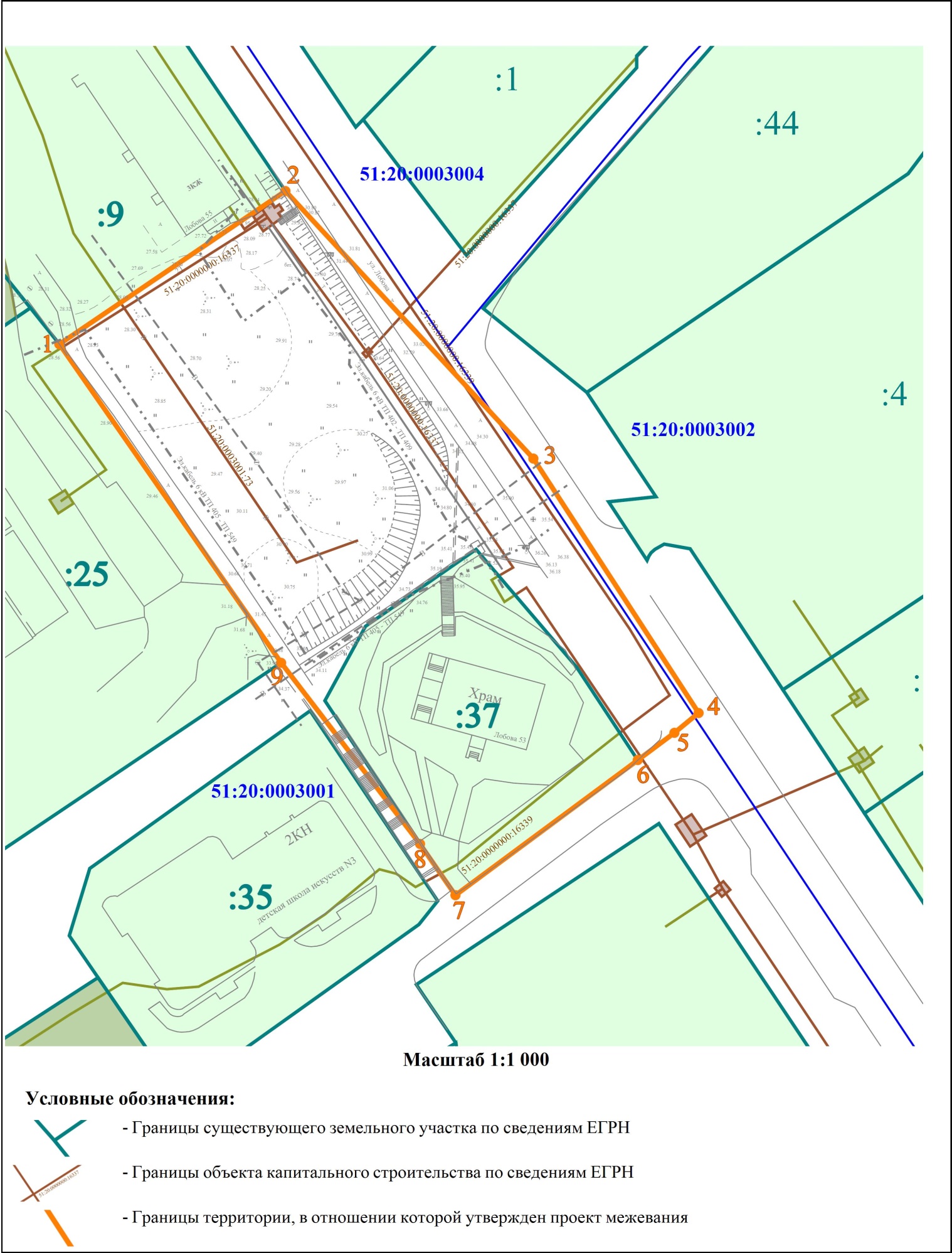 2.2 Красные линии и линии отступа от красных линий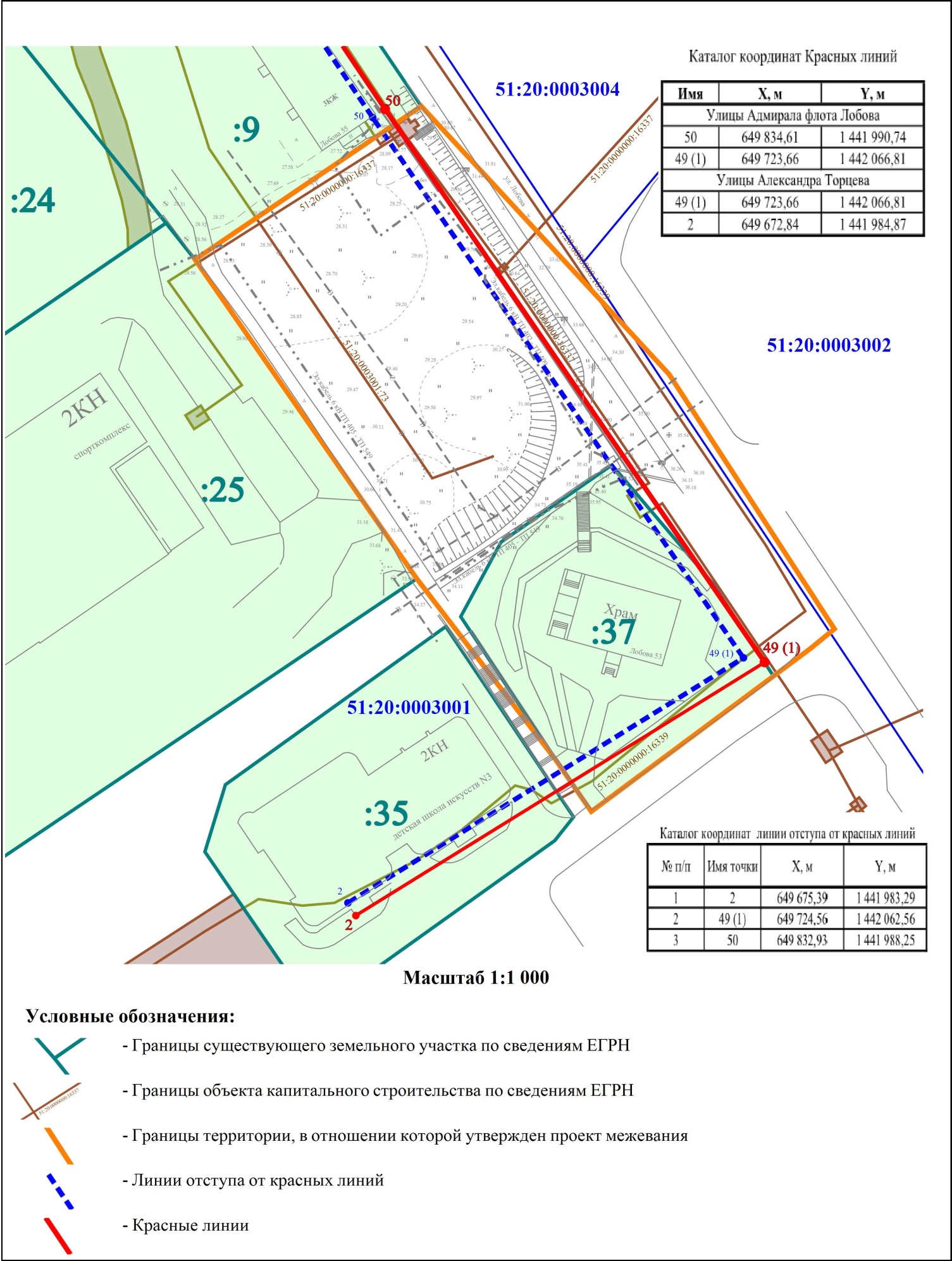 2.3 Границы образуемого земельного участка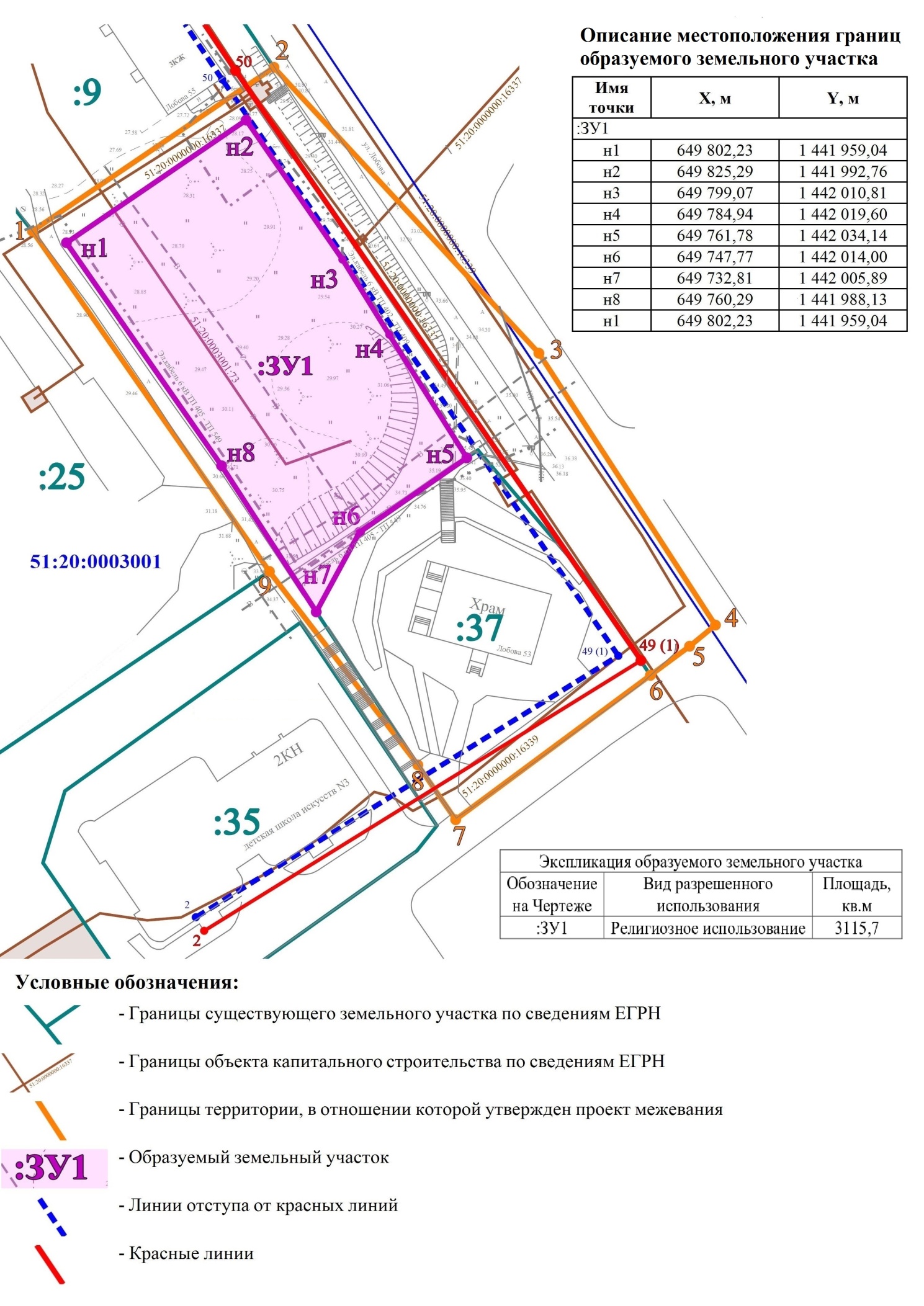 Кадастровый номер земельного участкаАдресКатегория земельРазрешенное использованиеПлощадь, кв.м51:20:0003001:37Мурманская обл., МО г. Мурманск, ул. Лобова, на земельном участке расположено здание № 53земли населённых пунктовпод здание храма Святого Благоверного Великого князя Владимира.2354+/- 17Кадастровый номер ОКСАдресНазначение сооружения51:20:0000000:3412Мурманская область, МО г. Мурманск, ул. Адмирала флота Лобова, д. 53Нежилое здание, Храм Святого благоверного Великого князя Владимира51:20:0000000:16337Мурманская обл., МО г. МурманскСооружения коммунального хозяйства, Тепловые сети51:20:0000000:16339Мурманская обл., МО г. МурманскСооружения коммунального хозяйства, Тепловые сети51:20:0003001:73Мурманская область, МО г. Мурманск,ул. Адмирала флота Лобова, в районе д 53, 55Сооружение, Водопроводная сетьНаименование вида разрешенного использования земельного участкаОписание вида разрешенного использования земельного участкаКод (числовое обозначение) вида разрешенного использования земельного участкаРелигиозное использованиеРазмещение объектов капитального строительства, предназначенных для отправления религиозных обрядов (церкви, соборы, храмы, часовни, монастыри, мечети, молельные дома);размещение объектов капитального строительства, предназначенных для постоянного местонахождения духовных лиц, паломников и послушников в связи с осуществлением ими религиозной службы, а также для осуществления благотворительной и религиозной образовательной деятельности (монастыри, скиты, воскресные школы, семинарии, духовные училища)3.7№п/пИмя
точкиX, мY, мУгол
поворотаДирекцион.
уголS, мУсловное обозначение :ЗУ1Условное обозначение :ЗУ1Условное обозначение :ЗУ1Условное обозначение :ЗУ1Условное обозначение :ЗУ1Условное обозначение :ЗУ1Условное обозначение :ЗУ1Условное обозначение :ЗУ1Условное обозначение :ЗУ1Условное обозначение :ЗУ11н1649 802,231 441 959,04270° 23,1'1н1649 802,231 441 959,04270° 23,1'55° 38,0'40,852н2649 825,291 441 992,76269° 49,2'55° 38,0'40,852н2649 825,291 441 992,76269° 49,2'145° 27,2'31,833н3649 799,071 442 010,81182° 38,6'145° 27,2'31,833н3649 799,071 442 010,81182° 38,6'148° 5,8'16,644н4649 784,941 442 019,60179° 47,5'148° 5,8'16,644н4649 784,941 442 019,60179° 47,5'147° 53,3'27,345н5649 761,781 442 034,14267° 17,3'147° 53,3'27,345н5649 761,781 442 034,14267° 17,3'235° 10,6'24,536н6649 747,771 442 014,00153° 17,2'235° 10,6'24,536н6649 747,771 442 014,00153° 17,2'208° 27,8'17,027н7649 732,811 442 005,89298° 40,5'208° 27,8'17,027н7649 732,811 442 005,89298° 40,5'327° 8,2'32,728н8649 760,291 441 988,13178° 6,6'327° 8,2'32,728н8649 760,291 441 988,13178° 6,6'325° 14,9'51,041н1649 802,231 441 959,04270° 23,1'325° 14,9'51,041н1649 802,231 441 959,04270° 23,1'№п/пИмя
точкиX, мY, мУгол
поворотаДирекцион.
уголS, мУсловное обозначение :ЗУ1Условное обозначение :ЗУ1Условное обозначение :ЗУ1Условное обозначение :ЗУ1Условное обозначение :ЗУ1Условное обозначение :ЗУ1Условное обозначение :ЗУ1Условное обозначение :ЗУ1Условное обозначение :ЗУ1Условное обозначение :ЗУ11н119 503,677 324,87270° 23,1'1н119 503,677 324,87270° 23,1'55° 38,0'40,852н219 526,197 358,95269° 49,2'55° 38,0'40,852н219 526,197 358,95269° 49,2'145° 27,2'31,833н319 499,707 376,58182° 38,6'145° 27,2'31,833н319 499,707 376,58182° 38,6'148° 5,8'16,644н419 485,437 385,15179° 47,5'148° 5,8'16,644н419 485,437 385,15179° 47,5'147° 53,3'27,345н519 462,057 399,32267° 17,3'147° 53,3'27,345н519 462,057 399,32267° 17,3'235° 10,6'24,536н619 448,367 378,96153° 17,2'235° 10,6'24,536н619 448,367 378,96153° 17,2'208° 27,8'17,027н719 433,537 370,62298° 40,5'208° 27,8'17,027н719 433,537 370,62298° 40,5'327° 8,2'32,728н819 461,297 353,30178° 6,6'327° 8,2'32,728н819 461,297 353,30178° 6,6'325° 14,9'51,041н119 503,677 324,87270° 23,1'325° 14,9'51,041н119 503,677 324,87270° 23,1'Сведения об обеспечении доступа (прохода или проезда от земель общего пользования, земельных участков общего пользования, территории общего пользования) к образуемым или измененным земельным участкамСведения об обеспечении доступа (прохода или проезда от земель общего пользования, земельных участков общего пользования, территории общего пользования) к образуемым или измененным земельным участкамСведения об обеспечении доступа (прохода или проезда от земель общего пользования, земельных участков общего пользования, территории общего пользования) к образуемым или измененным земельным участкам№п/пКадастровый номер или обозначение земельного участка, для которого обеспечивается доступСведения о земельных участках (землях общего пользования, территории общего пользования), посредством которых обеспечивается доступ1231:ЗУ1Земли общего пользования2:ЗУ151:20:0003001:93:ЗУ151:20:0003001:25№
п/пИмя
точкиX, мY, мУгол
поворотаДирекцион.
уголS, мКрасные линии улицы Адмирала флота ЛобоваКрасные линии улицы Адмирала флота ЛобоваКрасные линии улицы Адмирала флота ЛобоваКрасные линии улицы Адмирала флота ЛобоваКрасные линии улицы Адмирала флота ЛобоваКрасные линии улицы Адмирала флота ЛобоваКрасные линии улицы Адмирала флота ЛобоваКрасные линии улицы Адмирала флота ЛобоваКрасные линии улицы Адмирала флота ЛобоваКрасные линии улицы Адмирала флота Лобова151649 884,171 441 957,500° 24,7'151649 884,171 441 957,500° 24,7'146° 9,3'59,68250649 834,611 441 990,74179° 24,3'146° 9,3'59,68250649 834,611 441 990,74179° 24,3'145° 33,7'134,53349 (1)649 723,661 442 066,810° 11,0'145° 33,7'134,53349 (1)649 723,661 442 066,810° 11,0'Красные линии улицы Александра ТорцеваКрасные линии улицы Александра ТорцеваКрасные линии улицы Александра ТорцеваКрасные линии улицы Александра ТорцеваКрасные линии улицы Александра ТорцеваКрасные линии улицы Александра ТорцеваКрасные линии улицы Александра ТорцеваКрасные линии улицы Александра ТорцеваКрасные линии улицы Александра ТорцеваКрасные линии улицы Александра Торцева149 (1)649 723,661 442 066,810° 0,0'149 (1)649 723,661 442 066,810° 0,0'238° 11,6'96,4222649 672,841 441 984,870° 0,0'238° 11,6'96,4222649 672,841 441 984,870° 0,0'№
п/пИмя
точкиX, мY, мУгол
поворотаДирекцион.
уголS, мКрасные линии улицы Адмирала флота ЛобоваКрасные линии улицы Адмирала флота ЛобоваКрасные линии улицы Адмирала флота ЛобоваКрасные линии улицы Адмирала флота ЛобоваКрасные линии улицы Адмирала флота ЛобоваКрасные линии улицы Адмирала флота ЛобоваКрасные линии улицы Адмирала флота ЛобоваКрасные линии улицы Адмирала флота ЛобоваКрасные линии улицы Адмирала флота ЛобоваКрасные линии улицы Адмирала флота Лобова15119 585,637 324,620° 24,7'15119 585,637 324,620° 24,7'146° 9,3'59,6825019 535,557 357,07179° 24,3'146° 9,3'59,6825019 535,557 357,07179° 24,3'145° 33,7'134,53349 (1)19 423,427 431,390° 11,0'145° 33,7'134,53349 (1)19 423,427 431,390° 11,0'Красные линии улицы Александра ТорцеваКрасные линии улицы Александра ТорцеваКрасные линии улицы Александра ТорцеваКрасные линии улицы Александра ТорцеваКрасные линии улицы Александра ТорцеваКрасные линии улицы Александра ТорцеваКрасные линии улицы Александра ТорцеваКрасные линии улицы Александра ТорцеваКрасные линии улицы Александра ТорцеваКрасные линии улицы Александра Торцева149 (1)19 423,427 431,390° 0,0'149 (1)19 423,427 431,390° 0,0'238° 11,6'96,422219 373,907 348,660° 0,0'238° 11,6'96,422219 373,907 348,660° 0,0'№
п/пИмя
точкиX, мY, мУгол
поворотаДирекцион.
уголДирекцион.
уголS, м12649 675,391 441 983,2965° 58,2'12649 675,391 441 983,2965° 58,2'58° 11,6'58° 11,6'93,28249 (1)649 724,561 442 062,5687° 22,0'58° 11,6'58° 11,6'93,28249 (1)649 724,561 442 062,5687° 22,0'325° 33,7'325° 33,7'131,40350649 832,931 441 988,25180° 35,7'325° 33,7'325° 33,7'131,40350649 832,931 441 988,25180° 35,7'326° 9,3'326° 9,3'59,69451649 882,501 441 955,0126° 4,1'326° 9,3'326° 9,3'59,69451649 882,501 441 955,0126° 4,1'№
п/пИмя
точкиX, мY, мУгол
поворотаДирекцион.
уголДирекцион.
уголS, м1219 376,477 347,1265° 58,2'1219 376,477 347,1265° 58,2'58° 11,6'58° 11,6'93,28249 (1)19 424,387 427,1587° 22,0'58° 11,6'58° 11,6'93,28249 (1)19 424,387 427,1587° 22,0'325° 33,7'325° 33,7'131,4035019 533,917 354,56180° 35,7'325° 33,7'325° 33,7'131,4035019 533,917 354,56180° 35,7'326° 9,3'326° 9,3'59,6945119 584,007 322,1026° 4,1'326° 9,3'326° 9,3'59,6945119 584,007 322,1026° 4,1'№
п/пX, мY, мУгол
поворотаДирекцион.
уголS, м1649 804,431 441 952,65270° 36,0'1649 804,431 441 952,65270° 36,0'55° 49,0'54,782649 835,211 441 997,97261° 25,9'55° 49,0'54,782649 835,211 441 997,97261° 25,9'137° 14,9'73,203649 781,461 442 047,66189° 48,8'137° 14,9'73,203649 781,461 442 047,66189° 48,8'147° 3,7'60,914649 730,341 442 080,78263° 33,9'147° 3,7'60,914649 730,341 442 080,78263° 33,9'230° 37,6'6,275649 726,361 442 075,93182° 42,9'230° 37,6'6,275649 726,361 442 075,93182° 42,9'233° 20,6'9,166649 720,891 442 068,58180° 2,2'233° 20,6'9,166649 720,891 442 068,58180° 2,2'233° 22,8'45,517649 693,741 442 032,05272° 2,5'233° 22,8'45,517649 693,741 442 032,05272° 2,5'325° 25,2'12,518649 704,041 442 024,95177° 9,2'325° 25,2'12,518649 704,041 442 024,95177° 9,2'322° 34,5'45,819649 740,421 441 997,11182° 38,5'322° 34,5'45,819649 740,421 441 997,11182° 38,5'325° 13,0'77,941649 804,431 441 952,65270° 36,0'325° 13,0'77,941649 804,431 441 952,65270° 36,0'№
п/пX, мY, мУгол
поворотаДирекцион.
уголS, м119 505,977 318,52270° 36,0'119 505,977 318,52270° 36,0'55° 49,0'54,78219 536,047 364,31261° 25,9'55° 49,0'54,78219 536,047 364,31261° 25,9'137° 14,9'73,20319 481,517 413,15189° 48,8'137° 14,9'73,20319 481,517 413,15189° 48,8'147° 3,7'60,91419 429,887 445,46263° 33,9'147° 3,7'60,91419 429,887 445,46263° 33,9'230° 37,6'6,27519 425,977 440,55182° 42,9'230° 37,6'6,27519 425,977 440,55182° 42,9'233° 20,6'9,16619 420,627 433,11180° 2,2'233° 20,6'9,16619 420,627 433,11180° 2,2'233° 22,8'45,51719 394,057 396,16272° 2,5'233° 22,8'45,51719 394,057 396,16272° 2,5'325° 25,2'12,51819 404,467 389,22177° 9,2'325° 25,2'12,51819 404,467 389,22177° 9,2'322° 34,5'45,81919 441,277 361,96182° 38,5'322° 34,5'45,81919 441,277 361,96182° 38,5'325° 13,0'77,94119 505,977 318,52270° 36,0'325° 13,0'77,94119 505,977 318,52270° 36,0'